Witam serdecznieWytnij kropki biedronki. Przy pomocy słomki przenieś kropki na biedronkę. Policz, ile biedronka ma kropek. Pokoloruj odpowiednią cyfrę. 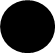 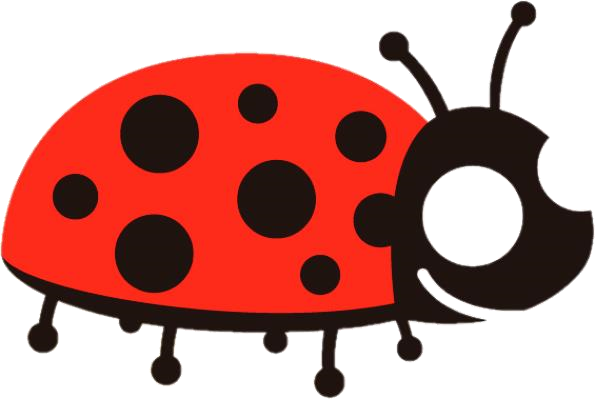 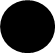 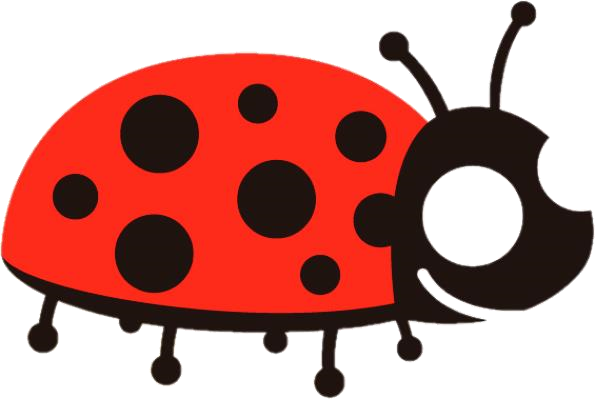  Dzisiaj do utrwalenia głoska r:"Królewski statek"Tam królewski statek w morski rejs wypływa,a kapitan statku sekret jakiś skrywa.Sam sobie spokojnie,sterem steruje,a busola statekna wyspę skieruje.Na samotnej wyspiesprytnie skarb ukryliponad sto lat temupiraci, gdy  tu byli."Poranek"Ranek to taka każdego dnia pora,kiedy daleko jest wciąż do wieczora,gdy wróble ćwierkają gdy słonko praży,gdy nikt raczej nie wie,co jeszcze się zdarzy,Gdy latem Cię wita wśród trawy,a zimą na szybie-wzorek ciekawy...To taka pora, gdy każdy z ludzi,z radosnymi "Dzień dobry"na utach się budzi."Skarby Radka"Radek ma cztery drewniane wiaderka.W nich same skarby: śruby, lusterka,zegarek, co nie ma już bransolety,bo Radek ją urwał i zgubił niestety.Bokserską ma też rękawicęi rowerowe dwie kierownice.I tylko mama w te skarby nie wierzy,mówiąc "Zrób tu porządek raz jak należy!""Rudolf"Rudolf to kot. Ma kocią naturę.Pazurki ma ostre, futerko ma bure.I kocyk ma w kratkę. Często na nim chrapie.Gdy śni mu się koszmar, to strasznie się drapie.Powodzenia!